Tammy Lynn Sanden 5.0 Most amazing dj experienceI can not say enough about Rockstar Entertainment and what an amazing job Matt did!!!! From the ceremony music to the dance it was all just perfect. He kept the kiddos entertained all night and went above and beyond our expectations. He just made our night complete! I will be recommending Matt to all I know planning a wedding.All-Access Pass-$1200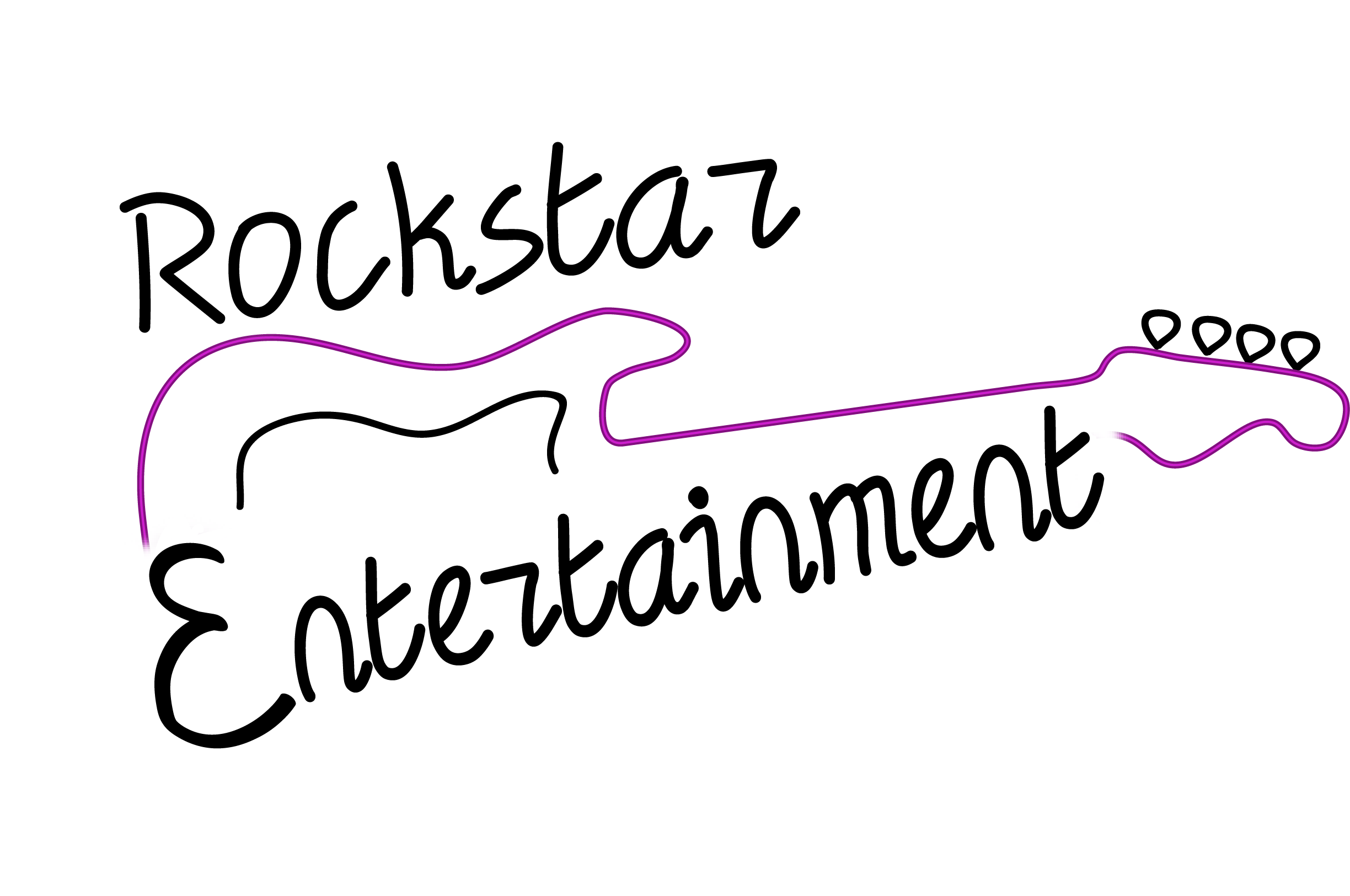 Early Set Up		Provided Lighting		Wedding OfficiantCeremony Music		Cocktail Hour Music		Dinner Music	Music when guests arrive	4 Hour DanceVIP Pass-$1000Early Set Up		Provided Lighting		Ceremony MusicCocktail Hour Music		Dinner Music		Music when guests arrive	4 Hour DanceReserved Seating Pass-$900Early Set Up		Provided Lighting		Cocktail Hour MusicDinner Music		4 Hour DanceGeneral Admission Pass-$800Early Set Up		Provided Lighting		Dinner Music4 Hour DanceRockstar Video Booth-$300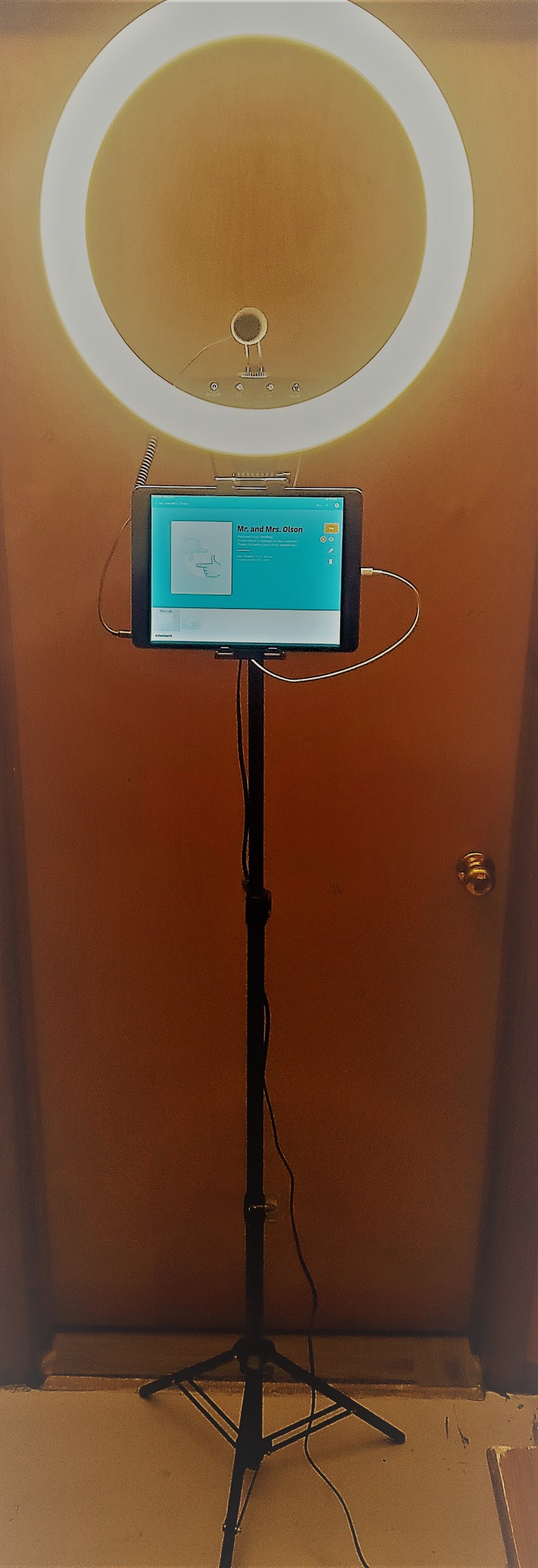 Customized for your wedding.Take pictures, record videos or both.Users also have the opportunity to add digital effects to their photos like moustaches, sombreros, etc.Guests can email and text themselves the photos, wifi permitting.After the event, we will send you all the digital copies from your event.A 50% down payment is required to reserve the video booth. “Turning Your Dreams Into Memories”Please call Matt at 701-367-6557 or email rockstardjmhd@gmail.com to check availability and reserve your date.